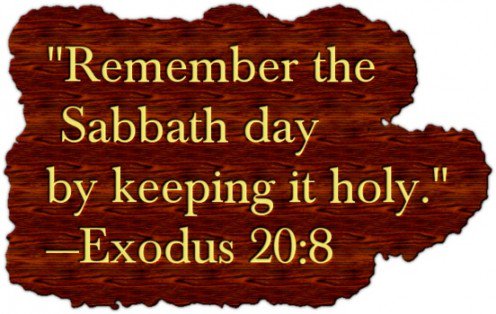 First Presbyterian Church of DefianceMarch 24, 2019 ~ Third Sunday in Lent 501 Washington Ave.		  Defiance, OH  43512 419-782-2781		1presby.comWelcome to First Presbyterian Church of Defiance.As you enter this holy space, please enter with reverence, respecting those who are preparing for worship.  Hearing amplifiers, large print Bibles and Hymnals are available.  Ask one of the ushers for assistance.* The Congregation stands if able in body or spirit.PRAYER IN PREPARATION FOR WORSHIP:  Make us a resurrection people in everything we are. Make us an everlasting gift, in grateful hearts we lift a song of our thanksgiving. Amen.PRELUDE	                                                                                                         WELCOME AND ANNOUNCEMENTS  SHARING OF JOYS AND CONCERNSINTROIT 	GATHERCALL TO WORSHIP – Psalm 100L:  Make a joyful noise to the Lord, all the earth.P:  Worship the Lord with gladness, come into God’s presence with singing.Know that the Lord is God.  It is God who made us and not we ourselves;We are God’s people and the sheep of God’s pasture.L:  Enter the gates of the Lord with thanksgiving and the court’s with praise.Give thanks to God. Bless God’s name.P:  For the Lord is good, whose steadfast love endures forever,Whose faithfulness endures from age to age.*PRAISE MUSIC                           SPIRIT OF THE LIVING GODSpirit of the living God, fall afresh on me.Spirit of the living God, fall afresh on me.Melt me; mold me; fill me; use me.Spirit of the living God, fall afresh on me.Spirit of the living God, fall afresh on us.Spirit of the living God, fall afresh on us.Melt us; mold us; fill us; use us.Spirit of the living God, fall afresh on us.*CALL TO RECONCILIATION*PRAYER OF CONFESSIONL:  God calls us to remember the Sabbath and keep it holy; let us confess the ways we forget the sabbath and live in unholy ways:P:  God forgive us our incapacity to feel the suffering of others and to live comfortably with injustice.  God forgive us the self-righteousness which denies guilt, and the self-interest which strangles compassion.  God, show us your mercy when we live our lives in careless unconcern for others. Forgive our lack of understanding for and our failure to live in community with others. God forgive the times we are too eager to be better than others, when we are too rushed to care, too tired to bother, when we really don’t listen, when we are too quick to act from motives other than love. Forgive us when we fail to forgive.*SILENT CONFESSION*ASSURANCE OF GOD’S FORGIVENESS*THE SUMMARY OF THE LAW – (from Matthew 22:37-40)L:  Our Lord Jesus said:P:  You shall love the Lord your God with all your heart, and with all your soul and with all your mind.L:  This is the first and greatest commandment. And a second is like it:P:  You shall love your neighbor as yourself.L:  On these two commandments hang all the law and prophets.*PASSING THE PEACEL:  The peace of the Lord Jesus Christ be with youP:  And also, with you.L:  Let us share that peace with one another.*GLORIA PATRI						 HEAR THE WORDTHE STORY	PRAYER FOR DISCERNMENT                    FIRST READING		                             EXODUS 20:8-11; DEUTERONOMY 5:12-15MESSAGE IN SONG                                                                                   THERE IS A REDEEMER                                                               SECOND READING 	                                                                                             LUKE 12:13-21 SERMON   			             SABBATH KEEPING: RISING INTO GOD’S PRESENCE                                               *HYMN - 692					                                   SPIRIT, OPEN MY HEARTPRAYERS OF THE PEOPLETHE LORD’S PRAYERCHORAL PRAYER RESPONSE                                                                                                AMENRESPOND TO THE WORDMINUTE FOR MISSION – PRESBYTERIAN HUNGER PROGRAMINVITATION TO THE OFFERING OFFERTORY*DOXOLOGY*PRAYER OF DEDICATIONSCATTER TO SERVE* HYMN - 852                                                     WHEN THE LORD REDEEMS THE VERY LEAST*CHARGE*BENEDICTION				    *POSTLUDELiturgy today is taken from The Book of Common Worship (2018) and The Westminster Collection of Christian Prayers (prayer of confession from South Africa)“Thank You for Your Service”Pastor – Ann Wasson	 		                           WeKirk – Kristal Alford & Jenni PriceOrganist – Martie Kindinger                     	              Power Point – Chloe SmithChoir Director - Vern Kindinger		              Bell Choir Director – Karen StraleyLiturgist – Craig Richards	 			 New Wineskins BandUshers – Marilyn Smith’s team        		              Sound Tech – Mike WinnersChild Care – Andrea Zimmerman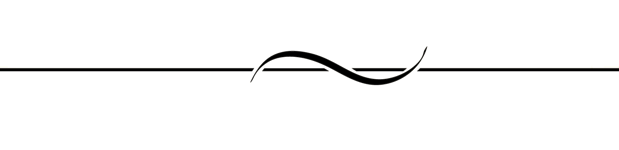 Lynn Peters									       Glenn ParkLoisAnn Zimmerman							        	       Glenn Park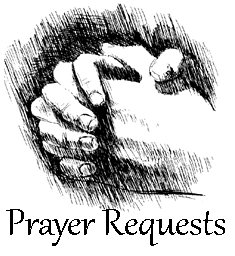 Alton Myers	 				        	    		                      Glenn ParkPeg Graham 							           	           Kingsbury HouseJoan Gearing                                                                                                                      Health ConcernsSheron and Jack Lee						                         Health ConcernsRuth Fitzenrider						                                        Health ConcernsWilma Sponsler							          	           Health ConcernsCathy Smith								           Health ConcernsHome Centered Member of the Week – Wilma Sponsler Prayer Concerns: Bill Riggs (terminal illness), Bonnie Vinz’ husband Glen (colon cancer),Tim Shannon (Joyce’s son), Mike Price, Scott Harris (Pastor Ann’s young friend), Nancy Black, Scott Solether.“ANNOUNCEMENTS ABOUT OUR LIFE TOGETHER”TODAY WE HEAR - about the Presbyterian Hunger Program, which receives 36% of our One Great Hour of Sharing Offering.  Their projects provide “more and better food”, create “solidarity with people” such as homeless veterans, community organizing for safe and affordable housing so there is money for good food, and providing a “more livable environment.”  For this 70th anniversary of One Great Hour of Sharing, what can you give to lift people up?WE ARE INVITED - to a program at Grace Episcopal Church called Immigration 101; led by Sister M. Ellen Lamberjack and Sister Andrea Inrott, Dept of Justice accredited Immigration Counselors at Project Hope in Archbold.  Tuesday, March 26 at 7 pm- everyone is welcome to this important conversation.NORTHWESTERNAIRES CONCERT is April 6, if you want tickets contact Foyle or Norm.THERE ARE MANY DIFFERENT OPPORTUNITIES FOR YOU TO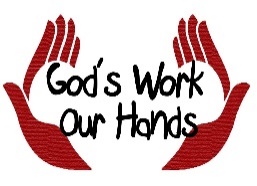 USE YOUR HANDS TO DO GOD’S WORK:CREATIVE CONCEPTS TEAM - is looking at short term and longer- term projects- Please sign up on the clipboard if you want to help.  These teams will be the planning groups for these projects.MAY 8: Mother and Father Day Dinner- getting ready for summer and enjoying fellowship.SUMMER AND FALL WORSHIP OPPORTUNITIES: at Putt Putt and the Auglaize Village ChapelPRAYER CHAPEL:  this involves construction, cleanup and décor; setting up private worship space in the old pastor’s study off the chancel.  We will need some strong workers.MUSA – Mission to the USA - Hosting Christians from another part of the world for a 3-week itineration in our Synod in the year 2020. We need to apply by April 1, 2019; meeting in March to apply; attending an October event with this year’s visitors; early 2020 planning to host.EARTH CARE TEAM - do we want to become a certified Earth care congregation?  If not, how do we want to lessen our carbon footprint as a congregation? We will review recommended practices, adopt some of them, and renew those commitments we have already made.MEN’S FELLOWSHIP EVENTS:May 11 Fishing Trip - contact Foyle if you are interested.June 15: Clay Pigeon Sporting Event - contact Foyle if interested.Another Rocket event is being planned as well.COFFEE HOUR—We meet if you bring a treat! Sign up on the bulletin board near the sanctuary.THESE DAYS - is a daily devotional published by the PCUSA.  Thank you, Ann Small, for sponsoring these booklets. They are available in the greeting area on the main level.  If we run out, we will order some more.MONTHLY SHOPPING CART – March: Canned green vegetables.ATTENDANCE LAST SUNDAY –       The space to store items for the YOUTH YARD SALE THREE is ready, so you can bring in your good used stuff any time.  Please put it in the room across from the library, the place where the exercise equipment was stored.  If you need help managing your donation, please let the Reid's know.   The youth are ready to help!  Thank you!  Youth Yard Sale Three is planned for June 13 in Fellowship Hall.  Proceeds will support the visit of our Mexican friends this summer. Thank You,                                                            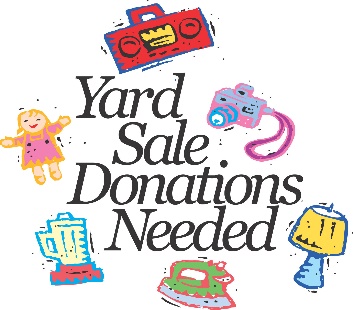 Rich and Pam                                                                                     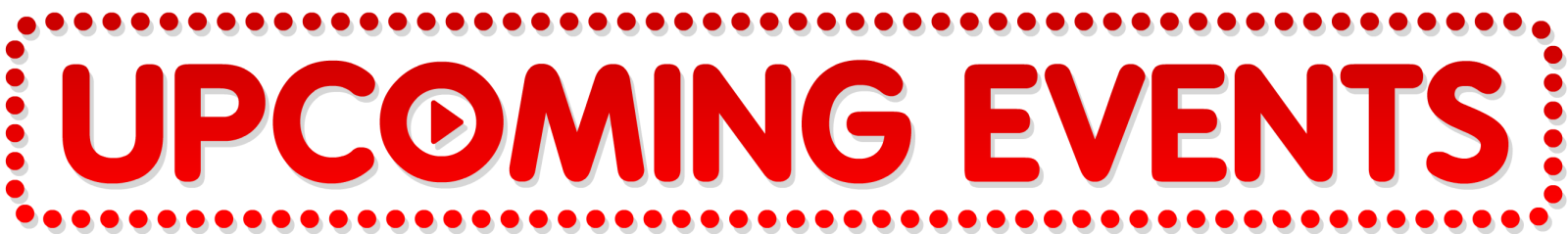 Sunday—03/24/19	         10:15 am				Worship in ChapelMonday –03/25				12:00 pm				AATuesday – 03/26			         6:00 pm				Session         6:00 pm				TaekwondoWednesday – 03/27	12:00 pm	  			AA         5:30 pm				Dinner –Reid/Kreider        6:30 pm				Youth, WeKirk & Choir        8:00 pm				Bells        8:30 pm				New Wineskins				Thursday – 03/28       6:00 pm				TaekwondoFriday – 03/2912:00 pm				AA  7:30 pm				AA				Saturday – 03/30                                                                                                                               Sunday – 03/31				       10:15 am	            			Worship in SanctuaryUshers – Combined Teams		 			     Power Point – Pam Reid  Liturgist – Craig Richards			        		            	     Sound Tech – Rich ReidLook for us on the web at: 1presby.com.  Facebook at: facebook.com/fpcdefianceYou can reach Pastor Ann at the church most mornings; Friday is her day off. Church #419-782-2781/Pastor Ann’s cell #580-515-0526.  Email address: pastor @1presby.com.       